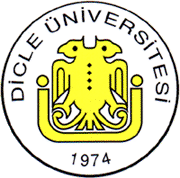 D.Ü. TIP FAKÜLTESİ2020–2021 DERS YILI DÖNEM-IIKAS ve SİNİR DERS KURULU                                                          07.09.2020 -12.10.2020DİCLE ÜNİVERSİTESİ TIP FAKÜLTESİ 2020-2021 EĞİTİM-ÖĞRETİM YILI DÖNEM-II KAS ve SİNİR DERS KURULU PRATİK PROGRAMI		DÖNEM – II 2020- 2021 KAS VE SİNİR DOKULARI SİSTEMİ DERS KURULUİYİ HEKİMLİK UYGULAMALARI PROGRAMIDÖNEM – II İHU Koordinatörü: Doç.Dr.Mahmut BALKANİHU grupları: İHU dersleri için sınıf listesinden 12 grup (A-L) oluşturulacaktır. Uygulama yerleri: Uygulamalar Tıp Eğitimi Beceri laboratuvarlarında yapılacak olup ders kurulu başlangıcında öğrenci panosunda duyurulacaktır.DerslerTeorikPratikToplamAnatomi27   1441Histoloji28  634Fizyoloji22  224Biyofizik10  412Biyokimya4-4Psikiyatri2-2PDÖ12-12TOPLAM10526129Ders Kurulu Başkanı: Dr.Öğr.Üyesi Diclehan OralDers Kurulu Başkanı: Dr.Öğr.Üyesi Diclehan OralDers Kurulu ÜyeleriDers SaatiProf.Dr.Ayda DEMİRANT       (Anatomi)4Prof.Dr.Orhan TACAR               (Anatomi)7Prof.Dr.Cudi TUNCER                (Anatomi)5Prof.Dr.Vatan   KAVAK             (Anatomi)9Prof.Dr. Özlen KARABULUT    (Anatomi)2Prof.Dr.Murat  AKKUŞ              (Histoloji)22Prof.Dr.Sevda SÖKER                (Histoloji)6Prof.Dr.Hüda DİKEN(Fizyoloji)                            12Prof.Dr. H.Murat BİLGİN          (Fizyoloji)10Prof.Dr. Veysi AKPOLAT         (Biyofizik)8Prof.Dr.Zülküf AKDAĞ             (Biyofizik)2Prof.Dr.Leyla ÇOLPAN            (Biyokimya)2Doç.Dr.Gülten TOPRAK           (Biyokimya)2Dr.Öğr.Üyesi M.GÜNEŞ            (  Psikiyatri)          2PDÖ        12TOPLAM      105Ders Kurulunun AdıKAS VE SİNİR DOKULARIDers Kurulunun Türü ZorunluDers Kurulunun Kredisi 8Eğitim DiliTürkçeDers Kurulunun SorumlusuDr.Öğr.Üyesi Diclehan OralDers Kurulunun Ön KoşullarıYokDers Kurulunun Süresi5 haftaTeorik ders saati 105Uygulamalı ders saati26Ders Kurulunun Amacı Öğrenciler beş haftalık ders kurulu sonunda, kas ve sinir sistemlerinin normal yapı ve işlevleri hakkında bilgi sahibi olacak, kas dokusu tiplerini ve sinir hücrelerini ayırt edebilecektir.Öğrenim Çıktıları Kas ve Sinir Dokusu” ders kurulu sonunda dönem II öğrencileri;  1-Kas ve sinir dokusu proteinlerinin yapı ve işlevini tanımlayabilecek, metabolizmasını yorumlayabilecek.2-Sinir sistemine ait anatomik oluşumların yapı ve fonksiyon ilişkilerini tanımlayabilecek. 3-Kas ve sinir dokularının yapısal elemanlarını bilecek, kas ve sinir dokusunu oluşturan öğeleri mikroskopta inceleyip tanıyabilecek, çizgili kas, kalp kası ve düz kas kesitlerini mikroskopta inceleyerek ve tanımlayabilecek.4- Otonom sinir sisteminin organizasyonu ve işlevini bilecek. Sinir kas kavşağının yapısını öğrenecek; İskelet kası, düz kas ile kalp kasının yapısal ve işlevsel özelliklerini, uyarılma ve kasılma mekanizmalarını bilecek. 5- Sinir-kas kavşağının yapısını, kas dokusunun uyarılma-kasılma mekanizmalarını, kas tipleri arasındaki farklılıkları öğrenecek.  6-Duysal sinir hücrelerinin uyarılma ve ileti özellikleri, otonom sinir sisteminin yapısı ve işlevlerini bilecek.7-Sağlık, hastalık, kültürel özellikler, hasta, hasta yakını ve iyileştirici rolleri, hekimliğin toplumsal yönünü öğrenecek. 8-Baş, ense, kol ve boyun bölgesine ait yapıları topografik olarak tanıyabilecek, bölgede bulunan anatomik yapıları kadavra ve maket üzerinde tanıyabilecek ve isimlendirebilecek, 9-Deri ve eklentilerini tanıyabilecek ve ilgili oluşumlara ait yapıları kadavra ve maket üzerinde gösterebilecek ve isimlendirebilecek, 10-Sinir dokusunun histolojik özelliklerini, görevlerini, sınıflandırabilecek, 11-Kas tiplerini, myofibrillerin yapısını, kalp kası ve düz kasın histolojik özelliklerini ayırabilecek, 12-İskelet ve düz kasların kasılması sırasında gerçekleşen mekanik ve moleküler süreçleri yorumlayabilecek,13-Sinir dokusu biyokimyasını öğrenecek,Öğretme Yöntemi(leri)Amfi dersi, demonstrasyon, uygulama, deney, ödev, Değerlendirme Yöntemi ÇSS,  OYPS, Pratik Değerlendirme, Ödev, Performans DeğerlendirmesiÖnerilen Kaynaklar Guyton&Hall, Tıbbi Fizyoloji,2017  DÖNEM 2 KOMİTE 1: KAS VE SİNİR DOKULARI DERS KURULU  DÖNEM 2 KOMİTE 1: KAS VE SİNİR DOKULARI DERS KURULU  DÖNEM 2 KOMİTE 1: KAS VE SİNİR DOKULARI DERS KURULU  DÖNEM 2 KOMİTE 1: KAS VE SİNİR DOKULARI DERS KURULU  DÖNEM 2 KOMİTE 1: KAS VE SİNİR DOKULARI DERS KURULU  DÖNEM 2 KOMİTE 1: KAS VE SİNİR DOKULARI DERS KURULU  DÖNEM 2 KOMİTE 1: KAS VE SİNİR DOKULARI DERS KURULU  DÖNEM 2 KOMİTE 1: KAS VE SİNİR DOKULARI DERS KURULU  DÖNEM 2 KOMİTE 1: KAS VE SİNİR DOKULARI DERS KURULU  DÖNEM 2 KOMİTE 1: KAS VE SİNİR DOKULARI DERS KURULU  DÖNEM 2 KOMİTE 1: KAS VE SİNİR DOKULARI DERS KURULU  DÖNEM 2 KOMİTE 1: KAS VE SİNİR DOKULARI DERS KURULU  DÖNEM 2 KOMİTE 1: KAS VE SİNİR DOKULARI DERS KURULU  DÖNEM 2 KOMİTE 1: KAS VE SİNİR DOKULARI DERS KURULU  DÖNEM 2 KOMİTE 1: KAS VE SİNİR DOKULARI DERS KURULU  DÖNEM 2 KOMİTE 1: KAS VE SİNİR DOKULARI DERS KURULU  DÖNEM 2 KOMİTE 1: KAS VE SİNİR DOKULARI DERS KURULU  DÖNEM 2 KOMİTE 1: KAS VE SİNİR DOKULARI DERS KURULUTARİHTARİHGÜNGÜNGÜNSAATSAATDERSDERSKONUKONUKONUKONUKONUÖĞRETİM ÜYESİÖĞRETİM ÜYESİÖĞRETİM ÜYESİÖĞRETİM ÜYESİ07.09.202007.09.2020PazartesiPazartesiPazartesi11Tıp eğitimiTıp eğitimiDers programı,İHU ve  PDÖ tanıtımıDers programı,İHU ve  PDÖ tanıtımıDers programı,İHU ve  PDÖ tanıtımıDers programı,İHU ve  PDÖ tanıtımıDers programı,İHU ve  PDÖ tanıtımıProf. Dr.M. BALKANDoç.Dr.Fatma TEKEDr.Öğr.Üyesi. D.ORALProf. Dr.M. BALKANDoç.Dr.Fatma TEKEDr.Öğr.Üyesi. D.ORALProf. Dr.M. BALKANDoç.Dr.Fatma TEKEDr.Öğr.Üyesi. D.ORALPazartesiPazartesiPazartesi22AnatomiAnatomiKadavra teknikleriKadavra teknikleriKadavra teknikleriKadavra teknikleriKadavra teknikleriProf.Dr. V. KAVAKProf.Dr. V. KAVAKProf.Dr. V. KAVAKPazartesiPazartesiPazartesi33AnatomiAnatomiKadavra teknikleriKadavra teknikleriKadavra teknikleriKadavra teknikleriKadavra teknikleriProf.Dr. V. KAVAKProf.Dr. V. KAVAKProf.Dr. V. KAVAKPazartesiPazartesiPazartesi44AnatomiAnatomiKaslar hakkında genel bilgiKaslar hakkında genel bilgiKaslar hakkında genel bilgiKaslar hakkında genel bilgiKaslar hakkında genel bilgiProf.Dr. C. TUNCERProf.Dr. C. TUNCERProf.Dr. C. TUNCERPazartesiPazartesiPazartesi55Histoloji ve EmbriyolojiHistoloji ve Embriyolojiİskelet Kası Histolojisiİskelet Kası Histolojisiİskelet Kası Histolojisiİskelet Kası Histolojisiİskelet Kası HistolojisiProf.Dr. S.SÖKERProf.Dr. S.SÖKERProf.Dr. S.SÖKERPazartesiPazartesiPazartesi66Histoloji ve EmbriyolojiHistoloji ve EmbriyolojiKalp Kası histolojisiKalp Kası histolojisiKalp Kası histolojisiKalp Kası histolojisiKalp Kası histolojisiProf.Dr. S.SÖKERProf.Dr. S.SÖKERProf.Dr. S.SÖKERPazartesiPazartesiPazartesi77PazartesiPazartesiPazartesi8808.09.202008.09.2020SalıSalıSalı11AnatomiAnatomiYüzün mimik kaslarıYüzün mimik kaslarıYüzün mimik kaslarıYüzün mimik kaslarıYüzün mimik kaslarıProf.Dr. Ö.KARABULUTProf.Dr. Ö.KARABULUTProf.Dr. Ö.KARABULUTSalıSalıSalı22AnatomiAnatomiYüzün mimik kaslarıYüzün mimik kaslarıYüzün mimik kaslarıYüzün mimik kaslarıYüzün mimik kaslarıProf.Dr. Ö.KARABULUTProf.Dr. Ö.KARABULUTProf.Dr. Ö.KARABULUTSalıSalıSalı33BiyofizikBiyofizikBiyomedikal potansiyeller (EMG)Biyomedikal potansiyeller (EMG)Biyomedikal potansiyeller (EMG)Biyomedikal potansiyeller (EMG)Biyomedikal potansiyeller (EMG)Prof.Dr. V. AKPOLATProf.Dr. V. AKPOLATProf.Dr. V. AKPOLATSalıSalıSalı44BiyofizikBiyofizikBiyomedikal potansiyeller (EMG)Biyomedikal potansiyeller (EMG)Biyomedikal potansiyeller (EMG)Biyomedikal potansiyeller (EMG)Biyomedikal potansiyeller (EMG)Prof.Dr. V. AKPOLATProf.Dr. V. AKPOLATProf.Dr. V. AKPOLATSalıSalıSalı55AnatomiAnatomiDolaşım ve sinir sistemine girişDolaşım ve sinir sistemine girişDolaşım ve sinir sistemine girişDolaşım ve sinir sistemine girişDolaşım ve sinir sistemine girişProf.Dr. O.TACARProf.Dr. O.TACARProf.Dr. O.TACARSalıSalıSalı66PsikiyatriPsikiyatriKonuşma ve dinleme becerileriKonuşma ve dinleme becerileriKonuşma ve dinleme becerileriKonuşma ve dinleme becerileriKonuşma ve dinleme becerileriDr.Öğr.Üyesi M.GÜNEŞDr.Öğr.Üyesi M.GÜNEŞDr.Öğr.Üyesi M.GÜNEŞSalıSalıSalı77SalıSalıSalı8809.09.202009.09.2020ÇarşambaÇarşambaÇarşamba11AnatomiAnatomiYüzeyel ense,sırt, omuz ve kolun arka bölgesiYüzeyel ense,sırt, omuz ve kolun arka bölgesiYüzeyel ense,sırt, omuz ve kolun arka bölgesiYüzeyel ense,sırt, omuz ve kolun arka bölgesiYüzeyel ense,sırt, omuz ve kolun arka bölgesiProf.Dr.A.DEMİRANTProf.Dr.A.DEMİRANTProf.Dr.A.DEMİRANTÇarşambaÇarşambaÇarşamba22AnatomiAnatomiYüzeyel ense,sırt, omuz ve kolun arka bölgesiYüzeyel ense,sırt, omuz ve kolun arka bölgesiYüzeyel ense,sırt, omuz ve kolun arka bölgesiYüzeyel ense,sırt, omuz ve kolun arka bölgesiYüzeyel ense,sırt, omuz ve kolun arka bölgesiProf.Dr.A.DEMİRANTProf.Dr.A.DEMİRANTProf.Dr.A.DEMİRANTÇarşambaÇarşambaÇarşamba33Histoloji ve EmbriyolojiHistoloji ve EmbriyolojiDüz Kas histolojisiDüz Kas histolojisiDüz Kas histolojisiDüz Kas histolojisiDüz Kas histolojisiProf.Dr. S.SÖKERProf.Dr. S.SÖKERProf.Dr. S.SÖKERÇarşambaÇarşambaÇarşamba44Histoloji ve EmbriyolojiHistoloji ve EmbriyolojiSinir dokusu histolojisiSinir dokusu histolojisiSinir dokusu histolojisiSinir dokusu histolojisiSinir dokusu histolojisiProf.Dr. S.SÖKERProf.Dr. S.SÖKERProf.Dr. S.SÖKERÇarşambaÇarşambaÇarşamba55AnatomiAnatomiKoltuk altı çukuru ve plexus brachialisKoltuk altı çukuru ve plexus brachialisKoltuk altı çukuru ve plexus brachialisKoltuk altı çukuru ve plexus brachialisKoltuk altı çukuru ve plexus brachialisProf.Dr. O.TACARProf.Dr. O.TACARProf.Dr. O.TACARÇarşambaÇarşambaÇarşamba66AnatomiAnatomiKoltuk altı çukuru ve plexus brachialisKoltuk altı çukuru ve plexus brachialisKoltuk altı çukuru ve plexus brachialisKoltuk altı çukuru ve plexus brachialisKoltuk altı çukuru ve plexus brachialisProf.Dr. O.TACARProf.Dr. O.TACARProf.Dr. O.TACARÇarşambaÇarşambaÇarşamba77ÇarşambaÇarşambaÇarşamba8810.09.202010.09.2020PerşembePerşembePerşembe11Histoloji ve EmbriyolojiHistoloji ve EmbriyolojiEmbriyolojiye giriş-tarihçe ve terminolojiEmbriyolojiye giriş-tarihçe ve terminolojiEmbriyolojiye giriş-tarihçe ve terminolojiEmbriyolojiye giriş-tarihçe ve terminolojiEmbriyolojiye giriş-tarihçe ve terminolojiProf. Dr. M.AKKUŞProf. Dr. M.AKKUŞProf. Dr. M.AKKUŞPerşembePerşembePerşembe22Histoloji ve EmbriyolojiHistoloji ve EmbriyolojiSpermatogenesis ve ovogenesisSpermatogenesis ve ovogenesisSpermatogenesis ve ovogenesisSpermatogenesis ve ovogenesisSpermatogenesis ve ovogenesisProf. Dr. M.AKKUŞProf. Dr. M.AKKUŞProf. Dr. M.AKKUŞPerşembePerşembePerşembe33AnatomiAnatomiKol ve ön kolun ön bölgesiKol ve ön kolun ön bölgesiKol ve ön kolun ön bölgesiKol ve ön kolun ön bölgesiKol ve ön kolun ön bölgesiProf.Dr. O.TACARProf.Dr. O.TACARProf.Dr. O.TACARPerşembePerşembePerşembe44AnatomiAnatomiKol ve ön kolun ön bölgesiKol ve ön kolun ön bölgesiKol ve ön kolun ön bölgesiKol ve ön kolun ön bölgesiKol ve ön kolun ön bölgesiProf.Dr. O.TACARProf.Dr. O.TACARProf.Dr. O.TACARPerşembePerşembePerşembe55Histoloji ve EmbriyolojiHistoloji ve EmbriyolojiSinir dokusu histolojisiSinir dokusu histolojisiSinir dokusu histolojisiSinir dokusu histolojisiSinir dokusu histolojisiProf.Dr. S.SÖKERProf.Dr. S.SÖKERProf.Dr. S.SÖKERPerşembePerşembePerşembe66Histoloji ve EmbriyolojiHistoloji ve EmbriyolojiNöroglia HistolojisiNöroglia HistolojisiNöroglia HistolojisiNöroglia HistolojisiNöroglia HistolojisiProf.Dr. S.SÖKERProf.Dr. S.SÖKERProf.Dr. S.SÖKERPerşembePerşembePerşembe77PerşembePerşembePerşembe8811.09.202011.09.2020CumaCumaCuma11AnatomiAnatomiGöğüs ön duvarı, karın bölgesi ve karın kaslarıGöğüs ön duvarı, karın bölgesi ve karın kaslarıGöğüs ön duvarı, karın bölgesi ve karın kaslarıGöğüs ön duvarı, karın bölgesi ve karın kaslarıGöğüs ön duvarı, karın bölgesi ve karın kaslarıProf.Dr.V.KAVAKProf.Dr.V.KAVAKProf.Dr.V.KAVAKCumaCumaCuma22AnatomiAnatomiGöğüs ön duvarı, karın bölgesi ve karın kaslarıGöğüs ön duvarı, karın bölgesi ve karın kaslarıGöğüs ön duvarı, karın bölgesi ve karın kaslarıGöğüs ön duvarı, karın bölgesi ve karın kaslarıGöğüs ön duvarı, karın bölgesi ve karın kaslarıProf.Dr.V.KAVAKProf.Dr.V.KAVAKProf.Dr.V.KAVAKCumaCumaCuma33FizyolojiFizyolojiKaslara ilişkin genel bilgilerKaslara ilişkin genel bilgilerKaslara ilişkin genel bilgilerKaslara ilişkin genel bilgilerKaslara ilişkin genel bilgilerProf. Dr. H.DİKENProf. Dr. H.DİKENProf. Dr. H.DİKENCumaCumaCuma44FizyolojiFizyolojiİskelet kasının fizyolojik anatomisiİskelet kasının fizyolojik anatomisiİskelet kasının fizyolojik anatomisiİskelet kasının fizyolojik anatomisiİskelet kasının fizyolojik anatomisiProf. Dr. H.DİKENProf. Dr. H.DİKENProf. Dr. H.DİKENCumaCumaCuma55Histoloji ve EmbriyolojiHistoloji ve EmbriyolojiFertilizasyon, yarıklanma implatasyonFertilizasyon, yarıklanma implatasyonFertilizasyon, yarıklanma implatasyonFertilizasyon, yarıklanma implatasyonFertilizasyon, yarıklanma implatasyonProf. Dr. M.AKKUŞProf. Dr. M.AKKUŞProf. Dr. M.AKKUŞCumaCumaCuma66Histoloji ve EmbriyolojiHistoloji ve EmbriyolojiFertilizasyon, yarıklanma implatasyonFertilizasyon, yarıklanma implatasyonFertilizasyon, yarıklanma implatasyonFertilizasyon, yarıklanma implatasyonFertilizasyon, yarıklanma implatasyonProf. Dr. M.AKKUŞProf. Dr. M.AKKUŞProf. Dr. M.AKKUŞCumaCumaCuma77CumaCumaCuma88Dönem II KOMİTE 1: KAS VE SİNİR DOKULARI DERS KURULUDönem II KOMİTE 1: KAS VE SİNİR DOKULARI DERS KURULUDönem II KOMİTE 1: KAS VE SİNİR DOKULARI DERS KURULUDönem II KOMİTE 1: KAS VE SİNİR DOKULARI DERS KURULUDönem II KOMİTE 1: KAS VE SİNİR DOKULARI DERS KURULUDönem II KOMİTE 1: KAS VE SİNİR DOKULARI DERS KURULUDönem II KOMİTE 1: KAS VE SİNİR DOKULARI DERS KURULUDönem II KOMİTE 1: KAS VE SİNİR DOKULARI DERS KURULUDönem II KOMİTE 1: KAS VE SİNİR DOKULARI DERS KURULUDönem II KOMİTE 1: KAS VE SİNİR DOKULARI DERS KURULUDönem II KOMİTE 1: KAS VE SİNİR DOKULARI DERS KURULUDönem II KOMİTE 1: KAS VE SİNİR DOKULARI DERS KURULUDönem II KOMİTE 1: KAS VE SİNİR DOKULARI DERS KURULUDönem II KOMİTE 1: KAS VE SİNİR DOKULARI DERS KURULUDönem II KOMİTE 1: KAS VE SİNİR DOKULARI DERS KURULUDönem II KOMİTE 1: KAS VE SİNİR DOKULARI DERS KURULUDönem II KOMİTE 1: KAS VE SİNİR DOKULARI DERS KURULUDönem II KOMİTE 1: KAS VE SİNİR DOKULARI DERS KURULU14.09.2020PazartesiPazartesiPazartesi111FizyolojiFizyolojiSinir-kas kavşağıSinir-kas kavşağıProf. Dr. H.DİKENProf. Dr. H.DİKENProf. Dr. H.DİKENPazartesiPazartesiPazartesi222FizyolojiFizyolojiSinir-kas kavşağıSinir-kas kavşağıProf. Dr. H.DİKENProf. Dr. H.DİKENProf. Dr. H.DİKENPazartesiPazartesiPazartesi333AnatomiAnatomiÖn Kol ve Elin arka yüz kaslarıÖn Kol ve Elin arka yüz kaslarıProf..Dr. A.DEMİRANTProf..Dr. A.DEMİRANTProf..Dr. A.DEMİRANTPazartesiPazartesiPazartesi444AnatomiAnatomiÖn Kol ve Elin arka yüz kaslarıÖn Kol ve Elin arka yüz kaslarıProf..Dr. A.DEMİRANTProf..Dr. A.DEMİRANTProf..Dr. A.DEMİRANTPazartesiPazartesiPazartesi555AnatomiAnatomiPalma manus (elin ön yüz anatomisi)Palma manus (elin ön yüz anatomisi)Prof.Dr. C.TUNCERProf.Dr. C.TUNCERProf.Dr. C.TUNCERPazartesiPazartesiPazartesi666AnatomiAnatomiPalma manus (elin ön yüz anatomisi)Palma manus (elin ön yüz anatomisi)Prof.Dr. C.TUNCERProf.Dr. C.TUNCERProf.Dr. C.TUNCERPazartesiPazartesiPazartesi777PazartesiPazartesiPazartesi88815.09.2020SalıSalıSalı111Histoloji ve EmbriyolojiHistoloji ve EmbriyolojiBilaminar embriyonal diski gelişimiBilaminar embriyonal diski gelişimiProf. Dr. M.AKKUŞProf. Dr. M.AKKUŞProf. Dr. M.AKKUŞSalıSalıSalı222Histoloji ve EmbriyolojiHistoloji ve EmbriyolojiBilaminar embriyonal diski gelişimiBilaminar embriyonal diski gelişimiProf. Dr. M.AKKUŞProf. Dr. M.AKKUŞProf. Dr. M.AKKUŞSalıSalıSalı333AnatomiAnatomiUyluğun ön ve medial bölge kaslarıUyluğun ön ve medial bölge kaslarıProf.Dr.C.TUNCERProf.Dr.C.TUNCERProf.Dr.C.TUNCERSalıSalıSalı444AnatomiAnatomiUyluğun ön ve medial bölge kaslarıUyluğun ön ve medial bölge kaslarıProf.Dr.C.TUNCERProf.Dr.C.TUNCERProf.Dr.C.TUNCERSalıSalıSalı555FizyolojiFizyolojiKas kasılmasının  genel ve moleküler mekanizmasıKas kasılmasının  genel ve moleküler mekanizmasıProf. Dr. H.DİKENProf. Dr. H.DİKENProf. Dr. H.DİKENSalıSalıSalı666FizyolojiFizyolojiUyarılma Kasılma  EşleşmesiUyarılma Kasılma  EşleşmesiProf. Dr. H.DİKENProf. Dr. H.DİKENProf. Dr. H.DİKENSalıSalıSalı777SalıSalıSalı88816.09.2020ÇarşambaÇarşambaÇarşamba111FizyolojiFizyolojiİskelet kasınınkasılma mekaniğiİskelet kasınınkasılma mekaniğiProf. Dr. H.DİKENProf. Dr. H.DİKENProf. Dr. H.DİKENÇarşambaÇarşambaÇarşamba222FizyolojiFizyolojiİskelet kasınınkasılma mekaniğiİskelet kasınınkasılma mekaniğiProf. Dr. H.DİKENProf. Dr. H.DİKENProf. Dr. H.DİKENÇarşambaÇarşambaÇarşamba333Histoloji ve EmbriyolojiHistoloji ve EmbriyolojiTrilaminar embriyon diski gelişimi- somitlerTrilaminar embriyon diski gelişimi- somitlerProf. Dr. M.AKKUŞProf. Dr. M.AKKUŞProf. Dr. M.AKKUŞÇarşambaÇarşambaÇarşamba444Histoloji ve EmbriyolojiHistoloji ve EmbriyolojiNöral tüp gelişimi, ektoderm ve türevleriNöral tüp gelişimi, ektoderm ve türevleriProf. Dr. M.AKKUŞProf. Dr. M.AKKUŞProf. Dr. M.AKKUŞÇarşambaÇarşambaÇarşamba555AnatomiAnatomiGluteal bölge ve uyluğun arka bölge kaslarıGluteal bölge ve uyluğun arka bölge kaslarıProf.Dr.O.TACARProf.Dr.O.TACARProf.Dr.O.TACARÇarşambaÇarşambaÇarşamba666AnatomiAnatomiGluteal bölge ve uyluğun arka bölge kaslarıGluteal bölge ve uyluğun arka bölge kaslarıProf.Dr.O.TACARProf.Dr.O.TACARProf.Dr.O.TACARÇarşambaÇarşambaÇarşamba777ÇarşambaÇarşambaÇarşamba88817.09.2020PerşembePerşembePerşembe111Histoloji ve EmbriyolojiHistoloji ve EmbriyolojiEndoderm farklanması ve vücut damarlarıEndoderm farklanması ve vücut damarlarıProf. Dr. M.AKKUŞProf. Dr. M.AKKUŞProf. Dr. M.AKKUŞPerşembePerşembePerşembe222Histoloji ve EmbriyolojiHistoloji ve EmbriyolojiMezoderm farklanması ve türevleriMezoderm farklanması ve türevleriProf. Dr. M.AKKUŞProf. Dr. M.AKKUŞProf. Dr. M.AKKUŞPerşembePerşembePerşembe333FizyolojiFizyolojiKas tonusu ve kas yorgunluğuKas tonusu ve kas yorgunluğuProf. Dr. H.DİKENProf. Dr. H.DİKENProf. Dr. H.DİKENPerşembePerşembePerşembe444FizyolojiFizyolojiKas denervasyonunun etkileriKas denervasyonunun etkileriProf. Dr. H.DİKENProf. Dr. H.DİKENProf. Dr. H.DİKENPerşembePerşembePerşembe555BiyofizikBiyofizikBiyomekaniğe genel bakışBiyomekaniğe genel bakışProf.Dr. V.AKPOLATProf.Dr. V.AKPOLATProf.Dr. V.AKPOLATPerşembePerşembePerşembe666BiyofizikBiyofizikİnsan biyomekaniğiİnsan biyomekaniğiProf.Dr. V.AKPOLATProf.Dr. V.AKPOLATProf.Dr. V.AKPOLATPerşembePerşembePerşembe777PerşembePerşembePerşembe88818.09.2020CumaCumaCuma111AnatomiAnatomiBacağın ön ve yan yüzleri ile ayak sırtıBacağın ön ve yan yüzleri ile ayak sırtıProf.Dr.V.KAVAKProf.Dr.V.KAVAKProf.Dr.V.KAVAKCumaCumaCuma222AnatomiAnatomiBacağın ön ve yan yüzleri ile ayak sırtıBacağın ön ve yan yüzleri ile ayak sırtıProf.Dr.V.KAVAKProf.Dr.V.KAVAKProf.Dr.V.KAVAKCumaCumaCuma333FizyolojiFizyolojiDuyusal reseptörlerDuyusal reseptörlerProf.Dr.H.M.BİLGİNProf.Dr.H.M.BİLGİNProf.Dr.H.M.BİLGİNCumaCumaCuma444FizyolojiFizyolojiKas İğciği, golgi tendon organıKas İğciği, golgi tendon organıProf.Dr.H.M.BİLGİNProf.Dr.H.M.BİLGİNProf.Dr.H.M.BİLGİNCumaCumaCuma555Histoloji ve EmbriyolojiHistoloji ve Embriyoloji4. ve 8. haftalarda embriyon gelişimi4. ve 8. haftalarda embriyon gelişimiProf. Dr. M.AKKUŞProf. Dr. M.AKKUŞProf. Dr. M.AKKUŞCumaCumaCuma666Histoloji ve EmbriyolojiHistoloji ve EmbriyolojiEmbrio ve fötüs yaşının saptanmasıEmbrio ve fötüs yaşının saptanmasıProf. Dr. M.AKKUŞProf. Dr. M.AKKUŞProf. Dr. M.AKKUŞCumaCumaCuma777CumaCumaCuma888Dönem II    KOMİTE 1: KAS VE SİNİR DOKULARI DERS KURULUDönem II    KOMİTE 1: KAS VE SİNİR DOKULARI DERS KURULUDönem II    KOMİTE 1: KAS VE SİNİR DOKULARI DERS KURULUDönem II    KOMİTE 1: KAS VE SİNİR DOKULARI DERS KURULUDönem II    KOMİTE 1: KAS VE SİNİR DOKULARI DERS KURULUDönem II    KOMİTE 1: KAS VE SİNİR DOKULARI DERS KURULUDönem II    KOMİTE 1: KAS VE SİNİR DOKULARI DERS KURULUDönem II    KOMİTE 1: KAS VE SİNİR DOKULARI DERS KURULUDönem II    KOMİTE 1: KAS VE SİNİR DOKULARI DERS KURULUDönem II    KOMİTE 1: KAS VE SİNİR DOKULARI DERS KURULUDönem II    KOMİTE 1: KAS VE SİNİR DOKULARI DERS KURULUDönem II    KOMİTE 1: KAS VE SİNİR DOKULARI DERS KURULUDönem II    KOMİTE 1: KAS VE SİNİR DOKULARI DERS KURULUDönem II    KOMİTE 1: KAS VE SİNİR DOKULARI DERS KURULUDönem II    KOMİTE 1: KAS VE SİNİR DOKULARI DERS KURULUDönem II    KOMİTE 1: KAS VE SİNİR DOKULARI DERS KURULU21.09.2020PazartesiPazartesiPazartesi111Histoloji ve EmbriyolojiHistoloji ve Embriyolojiİlkel kardiovasküler sisteminin gelişimiİlkel kardiovasküler sisteminin gelişimiİlkel kardiovasküler sisteminin gelişimiİlkel kardiovasküler sisteminin gelişimiİlkel kardiovasküler sisteminin gelişimiProf. Dr. M.AKKUŞPazartesiPazartesiPazartesi222Histoloji ve EmbriyolojiHistoloji ve EmbriyolojiPerinatolojiPerinatolojiPerinatolojiPerinatolojiPerinatolojiProf. Dr. M.AKKUŞPazartesiPazartesiPazartesi333FizyolojiFizyolojiDüz kas fizyolojisiDüz kas fizyolojisiDüz kas fizyolojisiDüz kas fizyolojisiDüz kas fizyolojisiProf. Dr. H.DİKENPazartesiPazartesiPazartesi444FizyolojiFizyolojiDüz kas fizyolojisiDüz kas fizyolojisiDüz kas fizyolojisiDüz kas fizyolojisiDüz kas fizyolojisiProf. Dr. H.DİKENPazartesiPazartesiPazartesi555AnatomiAnatomiDerin ense,sırt kasları ve bacağın ark yüzüDerin ense,sırt kasları ve bacağın ark yüzüDerin ense,sırt kasları ve bacağın ark yüzüDerin ense,sırt kasları ve bacağın ark yüzüDerin ense,sırt kasları ve bacağın ark yüzüProf.Dr.V.KAVAKPazartesiPazartesiPazartesi666AnatomiAnatomiDerin ense,sırt kasları ve bacağın ark yüzüDerin ense,sırt kasları ve bacağın ark yüzüDerin ense,sırt kasları ve bacağın ark yüzüDerin ense,sırt kasları ve bacağın ark yüzüDerin ense,sırt kasları ve bacağın ark yüzüProf.Dr.V.KAVAKPazartesiPazartesiPazartesi777PazartesiPazartesiPazartesi88822.09.2020SalıSalıSalı111FizyolojiFizyolojiSinir liflerinde aksiyon potansiyeli İletimiSinir liflerinde aksiyon potansiyeli İletimiSinir liflerinde aksiyon potansiyeli İletimiSinir liflerinde aksiyon potansiyeli İletimiSinir liflerinde aksiyon potansiyeli İletimiProf.Dr.H.M.BİLGİNSalıSalıSalı222FizyolojiFizyolojiSinir liflerinde aksiyon potansiyeli İletimiSinir liflerinde aksiyon potansiyeli İletimiSinir liflerinde aksiyon potansiyeli İletimiSinir liflerinde aksiyon potansiyeli İletimiSinir liflerinde aksiyon potansiyeli İletimiProf.Dr.H.M.BİLGİNSalıSalıSalı333Histoloji ve EmbriyolojiHistoloji ve Embriyoloji9. hafta ve doğuma kadar olan fötal dönem9. hafta ve doğuma kadar olan fötal dönem9. hafta ve doğuma kadar olan fötal dönem9. hafta ve doğuma kadar olan fötal dönem9. hafta ve doğuma kadar olan fötal dönemProf. Dr. M.AKKUŞSalıSalıSalı444Histoloji ve EmbriyolojiHistoloji ve EmbriyolojiÇoklu gebeliklerÇoklu gebeliklerÇoklu gebeliklerÇoklu gebeliklerÇoklu gebeliklerProf. Dr. M.AKKUŞSalıSalıSalı555BiyokimyaBiyokimyaSinir dokusu biyokimyasıSinir dokusu biyokimyasıSinir dokusu biyokimyasıSinir dokusu biyokimyasıSinir dokusu biyokimyasıDoç.Dr. G.TOPRAKSalıSalıSalı666BiyokimyaBiyokimyaSinir dokusu biyokimyasıSinir dokusu biyokimyasıSinir dokusu biyokimyasıSinir dokusu biyokimyasıSinir dokusu biyokimyasıDoç.Dr. G.TOPRAKSalıSalıSalı777SalıSalıSalı88823.09.2020ÇarşambaÇarşambaÇarşamba111FizyolojiFizyolojiPeriferik sinir sistemi fizyolojisiPeriferik sinir sistemi fizyolojisiPeriferik sinir sistemi fizyolojisiPeriferik sinir sistemi fizyolojisiPeriferik sinir sistemi fizyolojisiProf.Dr.H.M.BİLGİNÇarşambaÇarşambaÇarşamba222FizyolojiFizyolojiPeriferik sinir sistemi fizyolojisiPeriferik sinir sistemi fizyolojisiPeriferik sinir sistemi fizyolojisiPeriferik sinir sistemi fizyolojisiPeriferik sinir sistemi fizyolojisiProf.Dr.H.M.BİLGİNÇarşambaÇarşambaÇarşamba333Histoloji ve EmbriyolojiHistoloji ve EmbriyolojiPlasenta ve fetal membranlarPlasenta ve fetal membranlarPlasenta ve fetal membranlarPlasenta ve fetal membranlarPlasenta ve fetal membranlarProf. Dr. M.AKKUŞÇarşambaÇarşambaÇarşamba444Histoloji ve EmbriyolojiHistoloji ve EmbriyolojiPlasenta ve fetal membranlarPlasenta ve fetal membranlarPlasenta ve fetal membranlarPlasenta ve fetal membranlarPlasenta ve fetal membranlarProf. Dr. M.AKKUŞÇarşambaÇarşambaÇarşamba555BiyokimyaBiyokimyaKas dokusu BiyokimyasıKas dokusu BiyokimyasıKas dokusu BiyokimyasıKas dokusu BiyokimyasıKas dokusu BiyokimyasıProf. Dr. L.ÇOLPANÇarşambaÇarşambaÇarşamba666BiyokimyaBiyokimyaKas dokusu BiyokimyasıKas dokusu BiyokimyasıKas dokusu BiyokimyasıKas dokusu BiyokimyasıKas dokusu BiyokimyasıProf. Dr. L.ÇOLPANÇarşambaÇarşambaÇarşamba777Tıp EğitimiTıp EğitimiÖzel çalışma modülü tanıtımıÖzel çalışma modülü tanıtımıÖzel çalışma modülü tanıtımıÖzel çalışma modülü tanıtımıÖzel çalışma modülü tanıtımıDr.Öğr.Üyesi F.TEKEÇarşambaÇarşambaÇarşamba888Tıp EğitimiTıp EğitimiÖzel çalışma modülü tanıtımıÖzel çalışma modülü tanıtımıÖzel çalışma modülü tanıtımıÖzel çalışma modülü tanıtımıÖzel çalışma modülü tanıtımıDr.Öğr.Üyesi F.TEKE24.09.2020PerşembePerşembePerşembe111FizyolojiFizyolojiSpinal reflekslerSpinal reflekslerSpinal reflekslerSpinal reflekslerSpinal reflekslerProf.Dr.H.M.BİLGİNPerşembePerşembePerşembe222FizyolojiFizyolojiSpinal reflekslerSpinal reflekslerSpinal reflekslerSpinal reflekslerSpinal reflekslerProf.Dr.H.M.BİLGİNPerşembePerşembePerşembe333BiyofizikBiyofizikKas ve sinir hastalıklarının tedavisinde kullanılan biyofiziksel yöntemlerKas ve sinir hastalıklarının tedavisinde kullanılan biyofiziksel yöntemlerKas ve sinir hastalıklarının tedavisinde kullanılan biyofiziksel yöntemlerKas ve sinir hastalıklarının tedavisinde kullanılan biyofiziksel yöntemlerKas ve sinir hastalıklarının tedavisinde kullanılan biyofiziksel yöntemlerProf. Dr. V.AKPOLATPerşembePerşembePerşembe444BiyofizikBiyofizikKas ve sinir hastalıklarının tedavisinde kullanılan biyofiziksel yöntemlerKas ve sinir hastalıklarının tedavisinde kullanılan biyofiziksel yöntemlerKas ve sinir hastalıklarının tedavisinde kullanılan biyofiziksel yöntemlerKas ve sinir hastalıklarının tedavisinde kullanılan biyofiziksel yöntemlerKas ve sinir hastalıklarının tedavisinde kullanılan biyofiziksel yöntemlerProf. Dr. V.AKPOLATPerşembePerşembePerşembe555Histoloji ve EmbriyolojiHistoloji ve EmbriyolojiPlasenta ve fetal membranlarPlasenta ve fetal membranlarPlasenta ve fetal membranlarPlasenta ve fetal membranlarPlasenta ve fetal membranlarProf. Dr. M.AKKUŞPerşembePerşembePerşembe666Histoloji ve EmbriyolojiHistoloji ve EmbriyolojiGöbek kordonuGöbek kordonuGöbek kordonuGöbek kordonuGöbek kordonuProf. Dr. M.AKKUŞPerşembePerşembePerşembe777BiyofizikBiyofizikPost Sinaptik PotansiyellerPost Sinaptik PotansiyellerPost Sinaptik PotansiyellerPost Sinaptik PotansiyellerPost Sinaptik PotansiyellerProf.Dr.Zülküf AKDAĞPerşembePerşembePerşembe888BiyofizikBiyofizikPost Sinaptik PotansiyellerPost Sinaptik PotansiyellerPost Sinaptik PotansiyellerPost Sinaptik PotansiyellerPost Sinaptik PotansiyellerProf.Dr.Zülküf AKDAĞ25.09.2020CumaCumaCuma111Histoloji ve EmbriyolojiHistoloji ve EmbriyolojiFötal dönemFötal dönemFötal dönemFötal dönemFötal dönemProf. Dr. M.AKKUŞCumaCumaCuma222Histoloji ve EmbriyolojiHistoloji ve EmbriyolojiÇoklu gebelikler ve erken gelişimin moleküller temelleriÇoklu gebelikler ve erken gelişimin moleküller temelleriÇoklu gebelikler ve erken gelişimin moleküller temelleriÇoklu gebelikler ve erken gelişimin moleküller temelleriÇoklu gebelikler ve erken gelişimin moleküller temelleriProf. Dr. M.AKKUŞCumaCumaCuma333BiyofizikBiyofizikVücut kompozisyon ölçüm yöntemleriVücut kompozisyon ölçüm yöntemleriVücut kompozisyon ölçüm yöntemleriVücut kompozisyon ölçüm yöntemleriVücut kompozisyon ölçüm yöntemleriProf.Dr.V.AKPOLATCumaCumaCuma444BiyofizikBiyofizikVücut kompozisyon ölçüm yöntemleriVücut kompozisyon ölçüm yöntemleriVücut kompozisyon ölçüm yöntemleriVücut kompozisyon ölçüm yöntemleriVücut kompozisyon ölçüm yöntemleriProf.Dr.V.AKPOLATCumaCumaCuma555FizyolojiFizyolojiSinaptik ileti ve kimyasal iletiSinaptik ileti ve kimyasal iletiSinaptik ileti ve kimyasal iletiSinaptik ileti ve kimyasal iletiSinaptik ileti ve kimyasal iletiProf.Dr.H.M.BİLGİNCumaCumaCuma666FizyolojiFizyolojiSinaptik ileti ve kimyasal iletiSinaptik ileti ve kimyasal iletiSinaptik ileti ve kimyasal iletiSinaptik ileti ve kimyasal iletiSinaptik ileti ve kimyasal iletiProf.Dr.H.M.BİLGİNCumaCumaCuma777AnatomiAnatomiKlinik anatomiKlinik anatomiKlinik anatomiKlinik anatomiKlinik anatomiProf.Dr.V.KAVAKCumaCumaCuma888PsikiyatriPsikiyatriKendini etkin ve doğru şekilde ifade etmeKendini etkin ve doğru şekilde ifade etmeKendini etkin ve doğru şekilde ifade etmeKendini etkin ve doğru şekilde ifade etmeKendini etkin ve doğru şekilde ifade etmeDr.Öğr.Üyesi  M.GÜNEŞDönem II   KOMİTE 1: KAS VE SİNİR DOKULARI DERS KURULUDönem II   KOMİTE 1: KAS VE SİNİR DOKULARI DERS KURULUDönem II   KOMİTE 1: KAS VE SİNİR DOKULARI DERS KURULUDönem II   KOMİTE 1: KAS VE SİNİR DOKULARI DERS KURULUDönem II   KOMİTE 1: KAS VE SİNİR DOKULARI DERS KURULUDönem II   KOMİTE 1: KAS VE SİNİR DOKULARI DERS KURULUDönem II   KOMİTE 1: KAS VE SİNİR DOKULARI DERS KURULUDönem II   KOMİTE 1: KAS VE SİNİR DOKULARI DERS KURULUDönem II   KOMİTE 1: KAS VE SİNİR DOKULARI DERS KURULUDönem II   KOMİTE 1: KAS VE SİNİR DOKULARI DERS KURULUDönem II   KOMİTE 1: KAS VE SİNİR DOKULARI DERS KURULUDönem II   KOMİTE 1: KAS VE SİNİR DOKULARI DERS KURULUDönem II   KOMİTE 1: KAS VE SİNİR DOKULARI DERS KURULUDönem II   KOMİTE 1: KAS VE SİNİR DOKULARI DERS KURULUDönem II   KOMİTE 1: KAS VE SİNİR DOKULARI DERS KURULUDönem II   KOMİTE 1: KAS VE SİNİR DOKULARI DERS KURULUDönem II   KOMİTE 1: KAS VE SİNİR DOKULARI DERS KURULU28.09.202028.09.2020PazartesiPazartesiPazartesi11AnatomiA1     A1     A1     A1         Prof.Dr. Cudi TUNCERProf.Dr. Vatan KAVAK    Prof.Dr. Cudi TUNCERProf.Dr. Vatan KAVAKPazartesiPazartesiPazartesi22AnatomiA2A2A2A2    Prof.Dr. Cudi TUNCERProf.Dr. Vatan KAVAK    Prof.Dr. Cudi TUNCERProf.Dr. Vatan KAVAKPazartesiPazartesiPazartesi33AnatomiB1B1B1B1    Prof.Dr. Cudi TUNCERProf.Dr. Vatan KAVAK    Prof.Dr. Cudi TUNCERProf.Dr. Vatan KAVAKPazartesiPazartesiPazartesi44AnatomiB2B2B2B2    Prof.Dr. Cudi TUNCERProf.Dr. Vatan KAVAK    Prof.Dr. Cudi TUNCERProf.Dr. Vatan KAVAKPazartesiPazartesiPazartesi55AnatomiC1C1C1C1    Prof.Dr. Cudi TUNCERProf.Dr. Vatan KAVAK    Prof.Dr. Cudi TUNCERProf.Dr. Vatan KAVAKPazartesiPazartesiPazartesi66AnatomiC2C2C2C2    Prof.Dr. Cudi TUNCERProf.Dr. Vatan KAVAK    Prof.Dr. Cudi TUNCERProf.Dr. Vatan KAVAKPazartesiPazartesiPazartesi77AnatomiD1D1D1D1    Prof.Dr. Cudi TUNCERProf.Dr. Vatan KAVAK    Prof.Dr. Cudi TUNCERProf.Dr. Vatan KAVAKPazartesiPazartesiPazartesi88AnatomiD2D2D2D2    Prof.Dr. Cudi TUNCERProf.Dr. Vatan KAVAK    Prof.Dr. Cudi TUNCERProf.Dr. Vatan KAVAK29. 09.202029. 09.2020SalıSalıSalı11  Anatomi-BiyofizikC1,D1C1,D1C1,D1C1,D1Prof.Dr.O.TacarProf.Dr.Ö.Karabulut Prof.Dr.Veysi AkpolatProf.Dr.O.TacarProf.Dr.Ö.Karabulut Prof.Dr.Veysi AkpolatSalıSalıSalı22 Anatomi-BiyofizikC2,D2C2,D2C2,D2C2,D2Prof.Dr.O.TacarProf.Dr.Ö.Karabulut Prof.Dr.Veysi AkpolatProf.Dr.O.TacarProf.Dr.Ö.Karabulut Prof.Dr.Veysi AkpolatSalıSalıSalı33  Anatomi-BiyofizikD1, C1D1, C1D1, C1D1, C1Prof.Dr.O.TacarProf.Dr.Ö.Karabulut Prof.Dr.Veysi AkpolatProf.Dr.O.TacarProf.Dr.Ö.Karabulut Prof.Dr.Veysi AkpolatSalıSalıSalı44 Anatomi-BiyofizikD2, C2D2, C2D2, C2D2, C2Prof.Dr.O.TacarProf.Dr.Ö.Karabulut Prof.Dr.Veysi AkpolatProf.Dr.O.TacarProf.Dr.Ö.Karabulut Prof.Dr.Veysi AkpolatSalıSalıSalı55Tıp Eğitimi/İHUSalıSalıSalı66Tıp Eğitimi/İHU111SalıSalıSalı77Tıp Eğitimi/İHUSalıSalıSalı88Tıp Eğitimi/İHU30.09.202030.09.2020ÇarşambaÇarşambaÇarşamba11Anatomi-BiyofizikA1,B1A1,B1A1,B1A1,B1Prof.Dr.O.TacarProf.Dr.Ö.Karabulut Prof.Dr.Veysi AkpolatProf.Dr.O.TacarProf.Dr.Ö.Karabulut Prof.Dr.Veysi AkpolatÇarşambaÇarşambaÇarşamba22Anatomi-BiyofizikA2,B2A2,B2A2,B2A2,B2Prof.Dr.O.TacarProf.Dr.Ö.Karabulut Prof.Dr.Veysi AkpolatProf.Dr.O.TacarProf.Dr.Ö.Karabulut Prof.Dr.Veysi AkpolatÇarşambaÇarşambaÇarşamba33Anatomi-BiyofizikB1, A1B1, A1B1, A1B1, A1Prof.Dr.O.TacarProf.Dr.Ö.Karabulut Prof.Dr.Veysi AkpolatProf.Dr.O.TacarProf.Dr.Ö.Karabulut Prof.Dr.Veysi AkpolatÇarşambaÇarşambaÇarşamba44Anatomi-BiyofizikB2, A2B2, A2B2, A2B2, A2Prof.Dr.O.TacarProf.Dr.Ö.Karabulut Prof.Dr.Veysi AkpolatProf.Dr.O.TacarProf.Dr.Ö.Karabulut Prof.Dr.Veysi AkpolatÇarşambaÇarşambaÇarşamba55Tıp Eğitimi/İHUÇarşambaÇarşambaÇarşamba66Tıp Eğitimi/İHU222ÇarşambaÇarşambaÇarşamba77Tıp Eğitimi/İHUÇarşambaÇarşambaÇarşamba88Tıp Eğitimi/İHU01.10.202001.10.2020PerşembePerşembePerşembe11Anatomi-BiyofizikA1,B1A1,B1A1,B1A1,B1   Prof.Dr.O.TacarProf.Dr.A.Demirant Prof.Dr.Veysi AkpolatPerşembePerşembePerşembe22Anatomi-BiyofizikA2,B2A2,B2A2,B2A2,B2   Prof.Dr.O.TacarProf.Dr.A.Demirant Prof.Dr.Veysi AkpolatPerşembePerşembePerşembe33Anatomi-BiyofizikB1, A1B1, A1B1, A1B1, A1   Prof.Dr.O.TacarProf.Dr.A.Demirant Prof.Dr.Veysi AkpolatPerşembePerşembePerşembe44Anatomi-BiyofizikB2, A2B2, A2B2, A2B2, A2   Prof.Dr.O.TacarProf.Dr.A.Demirant Prof.Dr.Veysi AkpolatPerşembePerşembePerşembe55Anatomi-BiyofizikC1,D1C1,D1C1,D1C1,D1   Prof.Dr.O.TacarProf.Dr.A.Demirant Prof.Dr.Veysi AkpolatPerşembePerşembePerşembe66Anatomi-BiyofizikC2,D2C2,D2C2,D2C2,D2   Prof.Dr.O.TacarProf.Dr.A.Demirant Prof.Dr.Veysi AkpolatPerşembePerşembePerşembe77Anatomi-BiyofizikD1, C1D1, C1D1, C1D1, C1   Prof.Dr.O.TacarProf.Dr.A.Demirant Prof.Dr.Veysi AkpolatPerşembePerşembePerşembe88Anatomi-BiyofizikD2, C2D2, C2D2, C2D2, C2   Prof.Dr.O.TacarProf.Dr.A.Demirant Prof.Dr.Veysi Akpolat02.10.202002.10.2020CumaCumaCuma11Anatomi - HistolojiA1,B1A1,B1A1,B1A1,B1Prof.Dr.O.TacarProf.Dr.A.DemirantProf.Dr.S.SökerProf.Dr.M.AkkuşProf.Dr.E. DeveciProf.Dr.C.EkinciProf.Dr.A.AktaşCumaCumaCuma22Anatomi - HistolojiA2,B2A2,B2A2,B2A2,B2Prof.Dr.O.TacarProf.Dr.A.DemirantProf.Dr.S.SökerProf.Dr.M.AkkuşProf.Dr.E. DeveciProf.Dr.C.EkinciProf.Dr.A.AktaşCumaCumaCuma33Anatomi - HistolojiB1, A1B1, A1B1, A1B1, A1Prof.Dr.O.TacarProf.Dr.A.DemirantProf.Dr.S.SökerProf.Dr.M.AkkuşProf.Dr.E. DeveciProf.Dr.C.EkinciProf.Dr.A.AktaşCumaCumaCuma44Anatomi - HistolojiB2, A2B2, A2B2, A2B2, A2Prof.Dr.O.TacarProf.Dr.A.DemirantProf.Dr.S.SökerProf.Dr.M.AkkuşProf.Dr.E. DeveciProf.Dr.C.EkinciProf.Dr.A.AktaşCumaCumaCuma55Tıp Eğitimi/İHUCumaCumaCuma66Tıp Eğitimi/İHU333CumaCumaCuma77Tıp Eğitimi/İHUCumaCumaCuma88Tıp Eğitimi/İHUDönem II     KOMİTE 1: KAS VE SİNİR DOKULARI DERS KURULUDönem II     KOMİTE 1: KAS VE SİNİR DOKULARI DERS KURULUDönem II     KOMİTE 1: KAS VE SİNİR DOKULARI DERS KURULUDönem II     KOMİTE 1: KAS VE SİNİR DOKULARI DERS KURULUDönem II     KOMİTE 1: KAS VE SİNİR DOKULARI DERS KURULUDönem II     KOMİTE 1: KAS VE SİNİR DOKULARI DERS KURULUDönem II     KOMİTE 1: KAS VE SİNİR DOKULARI DERS KURULUDönem II     KOMİTE 1: KAS VE SİNİR DOKULARI DERS KURULUDönem II     KOMİTE 1: KAS VE SİNİR DOKULARI DERS KURULUDönem II     KOMİTE 1: KAS VE SİNİR DOKULARI DERS KURULUDönem II     KOMİTE 1: KAS VE SİNİR DOKULARI DERS KURULUDönem II     KOMİTE 1: KAS VE SİNİR DOKULARI DERS KURULUDönem II     KOMİTE 1: KAS VE SİNİR DOKULARI DERS KURULUDönem II     KOMİTE 1: KAS VE SİNİR DOKULARI DERS KURULUDönem II     KOMİTE 1: KAS VE SİNİR DOKULARI DERS KURULUDönem II     KOMİTE 1: KAS VE SİNİR DOKULARI DERS KURULUDönem II     KOMİTE 1: KAS VE SİNİR DOKULARI DERS KURULUDönem II     KOMİTE 1: KAS VE SİNİR DOKULARI DERS KURULU05.10.202005.10.202005.10.2020PazartesiPazartesiPazartesi1Anatomi - HistolojiC1,D1C1,D1C1,D1C1,D1C1,D1Prof.Dr.O.TacarProf.Dr.A.DemirantProf.Dr.S.SökerProf.Dr.M.AkkuşProf.Dr.E. DeveciProf.Dr.C.EkinciProf.Dr.A.AktaşProf.Dr.O.TacarProf.Dr.A.DemirantProf.Dr.S.SökerProf.Dr.M.AkkuşProf.Dr.E. DeveciProf.Dr.C.EkinciProf.Dr.A.AktaşProf.Dr.O.TacarProf.Dr.A.DemirantProf.Dr.S.SökerProf.Dr.M.AkkuşProf.Dr.E. DeveciProf.Dr.C.EkinciProf.Dr.A.AktaşPazartesiPazartesiPazartesi2Anatomi - HistolojiC2,D2C2,D2C2,D2C2,D2C2,D2Prof.Dr.O.TacarProf.Dr.A.DemirantProf.Dr.S.SökerProf.Dr.M.AkkuşProf.Dr.E. DeveciProf.Dr.C.EkinciProf.Dr.A.AktaşProf.Dr.O.TacarProf.Dr.A.DemirantProf.Dr.S.SökerProf.Dr.M.AkkuşProf.Dr.E. DeveciProf.Dr.C.EkinciProf.Dr.A.AktaşProf.Dr.O.TacarProf.Dr.A.DemirantProf.Dr.S.SökerProf.Dr.M.AkkuşProf.Dr.E. DeveciProf.Dr.C.EkinciProf.Dr.A.AktaşPazartesiPazartesiPazartesi3Anatomi - HistolojiD1, C1D1, C1D1, C1D1, C1D1, C1Prof.Dr.O.TacarProf.Dr.A.DemirantProf.Dr.S.SökerProf.Dr.M.AkkuşProf.Dr.E. DeveciProf.Dr.C.EkinciProf.Dr.A.AktaşProf.Dr.O.TacarProf.Dr.A.DemirantProf.Dr.S.SökerProf.Dr.M.AkkuşProf.Dr.E. DeveciProf.Dr.C.EkinciProf.Dr.A.AktaşProf.Dr.O.TacarProf.Dr.A.DemirantProf.Dr.S.SökerProf.Dr.M.AkkuşProf.Dr.E. DeveciProf.Dr.C.EkinciProf.Dr.A.AktaşPazartesiPazartesiPazartesi4Anatomi - HistolojiD2, C2D2, C2D2, C2D2, C2D2, C2Prof.Dr.O.TacarProf.Dr.A.DemirantProf.Dr.S.SökerProf.Dr.M.AkkuşProf.Dr.E. DeveciProf.Dr.C.EkinciProf.Dr.A.AktaşProf.Dr.O.TacarProf.Dr.A.DemirantProf.Dr.S.SökerProf.Dr.M.AkkuşProf.Dr.E. DeveciProf.Dr.C.EkinciProf.Dr.A.AktaşProf.Dr.O.TacarProf.Dr.A.DemirantProf.Dr.S.SökerProf.Dr.M.AkkuşProf.Dr.E. DeveciProf.Dr.C.EkinciProf.Dr.A.AktaşPazartesiPazartesiPazartesi5Tıp Eğitimi/İHUPazartesiPazartesiPazartesi6Tıp Eğitimi/İHU44PazartesiPazartesiPazartesi7Tıp Eğitimi/İHUPazartesiPazartesiPazartesi8Tıp Eğitimi/İHU06.10.202006.10.202006.10.2020SalıSalıSalı1Anatomi-FizyolojiA1,B1A1,B1A1,B1A1,B1A1,B1Prof.Dr.O.TacarProf.Dr.A.DemirantProf.Dr.H.Diken Prof.Dr.M.KelleProf.Dr.M.BaylanProf.Dr.H.M.BilginR.GelirProf.Dr.O.TacarProf.Dr.A.DemirantProf.Dr.H.Diken Prof.Dr.M.KelleProf.Dr.M.BaylanProf.Dr.H.M.BilginR.GelirProf.Dr.O.TacarProf.Dr.A.DemirantProf.Dr.H.Diken Prof.Dr.M.KelleProf.Dr.M.BaylanProf.Dr.H.M.BilginR.GelirSalıSalıSalı2Anatomi-FizyolojiA2,B2A2,B2A2,B2A2,B2A2,B2Prof.Dr.O.TacarProf.Dr.A.DemirantProf.Dr.H.Diken Prof.Dr.M.KelleProf.Dr.M.BaylanProf.Dr.H.M.BilginR.GelirProf.Dr.O.TacarProf.Dr.A.DemirantProf.Dr.H.Diken Prof.Dr.M.KelleProf.Dr.M.BaylanProf.Dr.H.M.BilginR.GelirProf.Dr.O.TacarProf.Dr.A.DemirantProf.Dr.H.Diken Prof.Dr.M.KelleProf.Dr.M.BaylanProf.Dr.H.M.BilginR.GelirSalıSalıSalı3Anatomi-FizyolojiB1, A1B1, A1B1, A1B1, A1B1, A1Prof.Dr.O.TacarProf.Dr.A.DemirantProf.Dr.H.Diken Prof.Dr.M.KelleProf.Dr.M.BaylanProf.Dr.H.M.BilginR.GelirProf.Dr.O.TacarProf.Dr.A.DemirantProf.Dr.H.Diken Prof.Dr.M.KelleProf.Dr.M.BaylanProf.Dr.H.M.BilginR.GelirProf.Dr.O.TacarProf.Dr.A.DemirantProf.Dr.H.Diken Prof.Dr.M.KelleProf.Dr.M.BaylanProf.Dr.H.M.BilginR.GelirSalıSalıSalı4Anatomi-FizyolojiB2, A2B2, A2B2, A2B2, A2B2, A2Prof.Dr.O.TacarProf.Dr.A.DemirantProf.Dr.H.Diken Prof.Dr.M.KelleProf.Dr.M.BaylanProf.Dr.H.M.BilginR.GelirProf.Dr.O.TacarProf.Dr.A.DemirantProf.Dr.H.Diken Prof.Dr.M.KelleProf.Dr.M.BaylanProf.Dr.H.M.BilginR.GelirProf.Dr.O.TacarProf.Dr.A.DemirantProf.Dr.H.Diken Prof.Dr.M.KelleProf.Dr.M.BaylanProf.Dr.H.M.BilginR.GelirSalıSalıSalı5Anatomi-FizyolojiC1,D1C1,D1C1,D1C1,D1C1,D1Prof.Dr.O.TacarProf.Dr.A.DemirantProf.Dr.H.Diken Prof.Dr.M.KelleProf.Dr.M.BaylanProf.Dr.H.M.BilginR.GelirProf.Dr.O.TacarProf.Dr.A.DemirantProf.Dr.H.Diken Prof.Dr.M.KelleProf.Dr.M.BaylanProf.Dr.H.M.BilginR.GelirProf.Dr.O.TacarProf.Dr.A.DemirantProf.Dr.H.Diken Prof.Dr.M.KelleProf.Dr.M.BaylanProf.Dr.H.M.BilginR.GelirSalıSalıSalı6Anatomi-FizyolojiC2,D2C2,D2C2,D2C2,D2C2,D2Prof.Dr.O.TacarProf.Dr.A.DemirantProf.Dr.H.Diken Prof.Dr.M.KelleProf.Dr.M.BaylanProf.Dr.H.M.BilginR.GelirProf.Dr.O.TacarProf.Dr.A.DemirantProf.Dr.H.Diken Prof.Dr.M.KelleProf.Dr.M.BaylanProf.Dr.H.M.BilginR.GelirProf.Dr.O.TacarProf.Dr.A.DemirantProf.Dr.H.Diken Prof.Dr.M.KelleProf.Dr.M.BaylanProf.Dr.H.M.BilginR.GelirSalıSalıSalı7Anatomi-FizyolojiD1, C1D1, C1D1, C1D1, C1D1, C1Prof.Dr.O.TacarProf.Dr.A.DemirantProf.Dr.H.Diken Prof.Dr.M.KelleProf.Dr.M.BaylanProf.Dr.H.M.BilginR.GelirProf.Dr.O.TacarProf.Dr.A.DemirantProf.Dr.H.Diken Prof.Dr.M.KelleProf.Dr.M.BaylanProf.Dr.H.M.BilginR.GelirProf.Dr.O.TacarProf.Dr.A.DemirantProf.Dr.H.Diken Prof.Dr.M.KelleProf.Dr.M.BaylanProf.Dr.H.M.BilginR.GelirSalıSalıSalı8Anatomi-FizyolojiD2, C2D2, C2D2, C2D2, C2D2, C2Prof.Dr.O.TacarProf.Dr.A.DemirantProf.Dr.H.Diken Prof.Dr.M.KelleProf.Dr.M.BaylanProf.Dr.H.M.BilginR.GelirProf.Dr.O.TacarProf.Dr.A.DemirantProf.Dr.H.Diken Prof.Dr.M.KelleProf.Dr.M.BaylanProf.Dr.H.M.BilginR.GelirProf.Dr.O.TacarProf.Dr.A.DemirantProf.Dr.H.Diken Prof.Dr.M.KelleProf.Dr.M.BaylanProf.Dr.H.M.BilginR.Gelir07.10.202007.10.202007.10.2020ÇarşambaÇarşambaÇarşamba1 Anatomi - HistolojiC1,D1C1,D1C1,D1C1,D1C1,D1Prof.Dr. Cudi TUNCERProf.Dr.Vatan KAVAKProf.Dr.Ö.KarabulutProf.Dr.S.SökerProf.Dr.M.AkkuşProf.Dr.E. DeveciProf.Dr.C.EkinciProf.Dr.A.AktaşProf.Dr. Cudi TUNCERProf.Dr.Vatan KAVAKProf.Dr.Ö.KarabulutProf.Dr.S.SökerProf.Dr.M.AkkuşProf.Dr.E. DeveciProf.Dr.C.EkinciProf.Dr.A.AktaşProf.Dr. Cudi TUNCERProf.Dr.Vatan KAVAKProf.Dr.Ö.KarabulutProf.Dr.S.SökerProf.Dr.M.AkkuşProf.Dr.E. DeveciProf.Dr.C.EkinciProf.Dr.A.AktaşÇarşambaÇarşambaÇarşamba2Anatomi - HistolojiC2,D2C2,D2C2,D2C2,D2C2,D2Prof.Dr. Cudi TUNCERProf.Dr.Vatan KAVAKProf.Dr.Ö.KarabulutProf.Dr.S.SökerProf.Dr.M.AkkuşProf.Dr.E. DeveciProf.Dr.C.EkinciProf.Dr.A.AktaşProf.Dr. Cudi TUNCERProf.Dr.Vatan KAVAKProf.Dr.Ö.KarabulutProf.Dr.S.SökerProf.Dr.M.AkkuşProf.Dr.E. DeveciProf.Dr.C.EkinciProf.Dr.A.AktaşProf.Dr. Cudi TUNCERProf.Dr.Vatan KAVAKProf.Dr.Ö.KarabulutProf.Dr.S.SökerProf.Dr.M.AkkuşProf.Dr.E. DeveciProf.Dr.C.EkinciProf.Dr.A.AktaşÇarşambaÇarşambaÇarşamba3Anatomi - HistolojiD1, C1D1, C1D1, C1D1, C1D1, C1Prof.Dr. Cudi TUNCERProf.Dr.Vatan KAVAKProf.Dr.Ö.KarabulutProf.Dr.S.SökerProf.Dr.M.AkkuşProf.Dr.E. DeveciProf.Dr.C.EkinciProf.Dr.A.AktaşProf.Dr. Cudi TUNCERProf.Dr.Vatan KAVAKProf.Dr.Ö.KarabulutProf.Dr.S.SökerProf.Dr.M.AkkuşProf.Dr.E. DeveciProf.Dr.C.EkinciProf.Dr.A.AktaşProf.Dr. Cudi TUNCERProf.Dr.Vatan KAVAKProf.Dr.Ö.KarabulutProf.Dr.S.SökerProf.Dr.M.AkkuşProf.Dr.E. DeveciProf.Dr.C.EkinciProf.Dr.A.AktaşÇarşambaÇarşambaÇarşamba4Anatomi - HistolojiD2, C2D2, C2D2, C2D2, C2D2, C2Prof.Dr. Cudi TUNCERProf.Dr.Vatan KAVAKProf.Dr.Ö.KarabulutProf.Dr.S.SökerProf.Dr.M.AkkuşProf.Dr.E. DeveciProf.Dr.C.EkinciProf.Dr.A.AktaşProf.Dr. Cudi TUNCERProf.Dr.Vatan KAVAKProf.Dr.Ö.KarabulutProf.Dr.S.SökerProf.Dr.M.AkkuşProf.Dr.E. DeveciProf.Dr.C.EkinciProf.Dr.A.AktaşProf.Dr. Cudi TUNCERProf.Dr.Vatan KAVAKProf.Dr.Ö.KarabulutProf.Dr.S.SökerProf.Dr.M.AkkuşProf.Dr.E. DeveciProf.Dr.C.EkinciProf.Dr.A.AktaşÇarşambaÇarşambaÇarşamba5Anatomi - HistolojiA1,B1A1,B1A1,B1A1,B1A1,B1Prof.Dr. Cudi TUNCERProf.Dr.Vatan KAVAKProf.Dr.Ö.KarabulutProf.Dr.S.SökerProf.Dr.M.AkkuşProf.Dr.E. DeveciProf.Dr.C.EkinciProf.Dr.A.AktaşProf.Dr. Cudi TUNCERProf.Dr.Vatan KAVAKProf.Dr.Ö.KarabulutProf.Dr.S.SökerProf.Dr.M.AkkuşProf.Dr.E. DeveciProf.Dr.C.EkinciProf.Dr.A.AktaşProf.Dr. Cudi TUNCERProf.Dr.Vatan KAVAKProf.Dr.Ö.KarabulutProf.Dr.S.SökerProf.Dr.M.AkkuşProf.Dr.E. DeveciProf.Dr.C.EkinciProf.Dr.A.AktaşÇarşambaÇarşambaÇarşamba6Anatomi - HistolojiA2,B2A2,B2A2,B2A2,B2A2,B2Prof.Dr. Cudi TUNCERProf.Dr.Vatan KAVAKProf.Dr.Ö.KarabulutProf.Dr.S.SökerProf.Dr.M.AkkuşProf.Dr.E. DeveciProf.Dr.C.EkinciProf.Dr.A.AktaşProf.Dr. Cudi TUNCERProf.Dr.Vatan KAVAKProf.Dr.Ö.KarabulutProf.Dr.S.SökerProf.Dr.M.AkkuşProf.Dr.E. DeveciProf.Dr.C.EkinciProf.Dr.A.AktaşProf.Dr. Cudi TUNCERProf.Dr.Vatan KAVAKProf.Dr.Ö.KarabulutProf.Dr.S.SökerProf.Dr.M.AkkuşProf.Dr.E. DeveciProf.Dr.C.EkinciProf.Dr.A.AktaşÇarşambaÇarşambaÇarşamba7Anatomi - HistolojiB1, A1B1, A1B1, A1B1, A1B1, A1Prof.Dr. Cudi TUNCERProf.Dr.Vatan KAVAKProf.Dr.Ö.KarabulutProf.Dr.S.SökerProf.Dr.M.AkkuşProf.Dr.E. DeveciProf.Dr.C.EkinciProf.Dr.A.AktaşProf.Dr. Cudi TUNCERProf.Dr.Vatan KAVAKProf.Dr.Ö.KarabulutProf.Dr.S.SökerProf.Dr.M.AkkuşProf.Dr.E. DeveciProf.Dr.C.EkinciProf.Dr.A.AktaşProf.Dr. Cudi TUNCERProf.Dr.Vatan KAVAKProf.Dr.Ö.KarabulutProf.Dr.S.SökerProf.Dr.M.AkkuşProf.Dr.E. DeveciProf.Dr.C.EkinciProf.Dr.A.AktaşÇarşambaÇarşambaÇarşamba8Anatomi - HistolojiB2, A2B2, A2B2, A2B2, A2B2, A2Prof.Dr. Cudi TUNCERProf.Dr.Vatan KAVAKProf.Dr.Ö.KarabulutProf.Dr.S.SökerProf.Dr.M.AkkuşProf.Dr.E. DeveciProf.Dr.C.EkinciProf.Dr.A.AktaşProf.Dr. Cudi TUNCERProf.Dr.Vatan KAVAKProf.Dr.Ö.KarabulutProf.Dr.S.SökerProf.Dr.M.AkkuşProf.Dr.E. DeveciProf.Dr.C.EkinciProf.Dr.A.AktaşProf.Dr. Cudi TUNCERProf.Dr.Vatan KAVAKProf.Dr.Ö.KarabulutProf.Dr.S.SökerProf.Dr.M.AkkuşProf.Dr.E. DeveciProf.Dr.C.EkinciProf.Dr.A.Aktaş08.10.202008.10.202008.10.2020PerşembePerşembePerşembe1 Anatomi - HistolojiA1,B1A1,B1A1,B1A1,B1A1,B1Prof.Dr. Cudi TUNCERProf.Dr. Vatan KAVAKProf.Dr.S.SökerProf.Dr.M.AkkuşProf.Dr.E. DeveciProf.Dr.C.EkinciProf.Dr.A.AktaşProf.Dr. Cudi TUNCERProf.Dr. Vatan KAVAKProf.Dr.S.SökerProf.Dr.M.AkkuşProf.Dr.E. DeveciProf.Dr.C.EkinciProf.Dr.A.AktaşProf.Dr. Cudi TUNCERProf.Dr. Vatan KAVAKProf.Dr.S.SökerProf.Dr.M.AkkuşProf.Dr.E. DeveciProf.Dr.C.EkinciProf.Dr.A.AktaşPerşembePerşembePerşembe2Anatomi - HistolojiA2,B2A2,B2A2,B2A2,B2A2,B2Prof.Dr. Cudi TUNCERProf.Dr. Vatan KAVAKProf.Dr.S.SökerProf.Dr.M.AkkuşProf.Dr.E. DeveciProf.Dr.C.EkinciProf.Dr.A.AktaşProf.Dr. Cudi TUNCERProf.Dr. Vatan KAVAKProf.Dr.S.SökerProf.Dr.M.AkkuşProf.Dr.E. DeveciProf.Dr.C.EkinciProf.Dr.A.AktaşProf.Dr. Cudi TUNCERProf.Dr. Vatan KAVAKProf.Dr.S.SökerProf.Dr.M.AkkuşProf.Dr.E. DeveciProf.Dr.C.EkinciProf.Dr.A.AktaşPerşembePerşembePerşembe3Anatomi - HistolojiB1, A1B1, A1B1, A1B1, A1B1, A1Prof.Dr. Cudi TUNCERProf.Dr. Vatan KAVAKProf.Dr.S.SökerProf.Dr.M.AkkuşProf.Dr.E. DeveciProf.Dr.C.EkinciProf.Dr.A.AktaşProf.Dr. Cudi TUNCERProf.Dr. Vatan KAVAKProf.Dr.S.SökerProf.Dr.M.AkkuşProf.Dr.E. DeveciProf.Dr.C.EkinciProf.Dr.A.AktaşProf.Dr. Cudi TUNCERProf.Dr. Vatan KAVAKProf.Dr.S.SökerProf.Dr.M.AkkuşProf.Dr.E. DeveciProf.Dr.C.EkinciProf.Dr.A.AktaşPerşembePerşembePerşembe4Anatomi - HistolojiB2, A2B2, A2B2, A2B2, A2B2, A2Prof.Dr. Cudi TUNCERProf.Dr. Vatan KAVAKProf.Dr.S.SökerProf.Dr.M.AkkuşProf.Dr.E. DeveciProf.Dr.C.EkinciProf.Dr.A.AktaşProf.Dr. Cudi TUNCERProf.Dr. Vatan KAVAKProf.Dr.S.SökerProf.Dr.M.AkkuşProf.Dr.E. DeveciProf.Dr.C.EkinciProf.Dr.A.AktaşProf.Dr. Cudi TUNCERProf.Dr. Vatan KAVAKProf.Dr.S.SökerProf.Dr.M.AkkuşProf.Dr.E. DeveciProf.Dr.C.EkinciProf.Dr.A.AktaşPerşembePerşembePerşembe5Tıp Eğitimi/İHUPerşembePerşembePerşembe6Tıp Eğitimi/İHU55PerşembePerşembePerşembe7Tıp Eğitimi/İHUPerşembePerşembePerşembe8Tıp Eğitimi/İHU09.10.202009.10.202009.10.2020CumaCumaCuma1 Anatomi - HistolojiC1,D1C1,D1C1,D1C1,D1C1,D1Prof.Dr. Cudi TUNCERProf.Dr. Vatan KAVAKProf.Dr.S.SökerProf.Dr.M.AkkuşProf.Dr.E. DeveciProf.Dr.C.EkinciProf.Dr.A.AktaşProf.Dr. Cudi TUNCERProf.Dr. Vatan KAVAKProf.Dr.S.SökerProf.Dr.M.AkkuşProf.Dr.E. DeveciProf.Dr.C.EkinciProf.Dr.A.AktaşProf.Dr. Cudi TUNCERProf.Dr. Vatan KAVAKProf.Dr.S.SökerProf.Dr.M.AkkuşProf.Dr.E. DeveciProf.Dr.C.EkinciProf.Dr.A.AktaşCumaCumaCuma2Anatomi - HistolojiC2,D2C2,D2C2,D2C2,D2C2,D2Prof.Dr. Cudi TUNCERProf.Dr. Vatan KAVAKProf.Dr.S.SökerProf.Dr.M.AkkuşProf.Dr.E. DeveciProf.Dr.C.EkinciProf.Dr.A.AktaşProf.Dr. Cudi TUNCERProf.Dr. Vatan KAVAKProf.Dr.S.SökerProf.Dr.M.AkkuşProf.Dr.E. DeveciProf.Dr.C.EkinciProf.Dr.A.AktaşProf.Dr. Cudi TUNCERProf.Dr. Vatan KAVAKProf.Dr.S.SökerProf.Dr.M.AkkuşProf.Dr.E. DeveciProf.Dr.C.EkinciProf.Dr.A.AktaşCumaCumaCuma3Anatomi - HistolojiD1, C1D1, C1D1, C1D1, C1D1, C1Prof.Dr. Cudi TUNCERProf.Dr. Vatan KAVAKProf.Dr.S.SökerProf.Dr.M.AkkuşProf.Dr.E. DeveciProf.Dr.C.EkinciProf.Dr.A.AktaşProf.Dr. Cudi TUNCERProf.Dr. Vatan KAVAKProf.Dr.S.SökerProf.Dr.M.AkkuşProf.Dr.E. DeveciProf.Dr.C.EkinciProf.Dr.A.AktaşProf.Dr. Cudi TUNCERProf.Dr. Vatan KAVAKProf.Dr.S.SökerProf.Dr.M.AkkuşProf.Dr.E. DeveciProf.Dr.C.EkinciProf.Dr.A.AktaşCumaCumaCuma4Anatomi - HistolojiD2, C2D2, C2D2, C2D2, C2D2, C2Prof.Dr. Cudi TUNCERProf.Dr. Vatan KAVAKProf.Dr.S.SökerProf.Dr.M.AkkuşProf.Dr.E. DeveciProf.Dr.C.EkinciProf.Dr.A.AktaşProf.Dr. Cudi TUNCERProf.Dr. Vatan KAVAKProf.Dr.S.SökerProf.Dr.M.AkkuşProf.Dr.E. DeveciProf.Dr.C.EkinciProf.Dr.A.AktaşProf.Dr. Cudi TUNCERProf.Dr. Vatan KAVAKProf.Dr.S.SökerProf.Dr.M.AkkuşProf.Dr.E. DeveciProf.Dr.C.EkinciProf.Dr.A.AktaşCumaCumaCuma5Tıp Eğitimi/İHUCumaCumaCuma6Tıp Eğitimi/İHU66CumaCumaCuma7Tıp Eğitimi/İHUCumaCumaCuma8Tıp Eğitimi/İHU12.10.202012.10.202012.10.2020PazartesiPazartesiPazartesi1DERSKURULU TEORİK SINAVI (10:00)DERSKURULU TEORİK SINAVI (10:00)DERSKURULU TEORİK SINAVI (10:00)PazartesiPazartesiPazartesi2DERSKURULU TEORİK SINAVI (10:00)DERSKURULU TEORİK SINAVI (10:00)DERSKURULU TEORİK SINAVI (10:00)PazartesiPazartesiPazartesi3DERSKURULU TEORİK SINAVI (10:00)DERSKURULU TEORİK SINAVI (10:00)DERSKURULU TEORİK SINAVI (10:00)PazartesiPazartesiPazartesi4DERSKURULU TEORİK SINAVI (10:00)DERSKURULU TEORİK SINAVI (10:00)DERSKURULU TEORİK SINAVI (10:00)PazartesiPazartesiPazartesi5Geri Bildirim ToplantısıGeri Bildirim ToplantısıGeri Bildirim ToplantısıPazartesiPazartesiPazartesi6SERBEST ÇALIŞMASERBEST ÇALIŞMASERBEST ÇALIŞMAPazartesiPazartesiPazartesi7SERBEST ÇALIŞMASERBEST ÇALIŞMASERBEST ÇALIŞMAPazartesiPazartesiPazartesi8SERBEST ÇALIŞMASERBEST ÇALIŞMASERBEST ÇALIŞMANoTARİHSAATANATOMİPratik KonusuÖğr.ÜyesiHİSTOPratik KonusuÖğr.ÜyesiFİZYOPratikKonusuÖğr.ÜyesiBiyofizikPratik KonusuÖğr.Üyesi128.09.202008:30-17:20Bacağın ön-yan ve arka yüz kasları; Ayak sırtı ve tabanı; Derin ense ve sırt kasları V.KavakC.Tuncer-----------------------------------------------------229.09.202030.09.202008:30-12.20Yüzün mimik kasları; Koltuk altı çukuru yapılarıO.TacarÖ.Karabulut--------------------------------------------------------Kasta biyopotansiyel ölçümüVeysiAkpolat301.10.20208.30-17:20Kol ve ön Kolun ön yüz kasları; Yüzeyel ense,sırt,omuz ve kolun arka bölgesi O.TacarA.Demirant--------------------------------------------------------Bioelektrik empedans analiziVeysiAkpolat402.10.202005.10.202008:30-12:20Ön Kol ve Elin arka yüz kasları, palma manus O.TacarA.DemirantKas Dokusu HistolojisiS.SökerM.AkkuşE. DeveciC.EkinciA.Aktaş--------------------------------------------------506.10.20208.30-17:20Gluteal bölge ve Uyluğun arka bölge kaslarıO.TacarA.Demirant--------------------------------Kurbağada Reflekslerin AraştırılmasıH.Diken M.KelleM.BaylanM.BilginR.Gelir------------------------607.10.202008:30-17:20Göğüs ön duvarı; Karın Ön bölgesi ve karın kaslarıV.Kavak Ö.KarabulutC.TuncerSinir Dokusu HistolojisiS.Söker M.AkkuşE. Deveci C.EkinciA.Aktaş------------------------708.10.202009.10.20208.30-12.20Uyluğun ön medial bölgesiC.TuncerV.KavakEmbriyolojiM.AkkuşE. DeveciS.SökerC.EkinciA.Aktaş-----------------------4’lü LABORATUVAR GRUPLARINDA        A – GRUBU  sınıf listesinin ilk ¼’ ü                         B – GRUBU sınıf listesinin ikinci ¼’ ü                    C – GRUBU sınıf listesinin üçüncü ¼’ ü                 	D – GRUBU sınıf listesinin son ¼’ünü  kapsar. 4’lü LABORATUVAR GRUPLARINDA        A – GRUBU  sınıf listesinin ilk ¼’ ü                         B – GRUBU sınıf listesinin ikinci ¼’ ü                    C – GRUBU sınıf listesinin üçüncü ¼’ ü                 	D – GRUBU sınıf listesinin son ¼’ünü  kapsar. 4’lü LABORATUVAR GRUPLARINDA        A – GRUBU  sınıf listesinin ilk ¼’ ü                         B – GRUBU sınıf listesinin ikinci ¼’ ü                    C – GRUBU sınıf listesinin üçüncü ¼’ ü                 	D – GRUBU sınıf listesinin son ¼’ünü  kapsar. 4’lü LABORATUVAR GRUPLARINDA        A – GRUBU  sınıf listesinin ilk ¼’ ü                         B – GRUBU sınıf listesinin ikinci ¼’ ü                    C – GRUBU sınıf listesinin üçüncü ¼’ ü                 	D – GRUBU sınıf listesinin son ¼’ünü  kapsar. 4’lü LABORATUVAR GRUPLARINDA        A – GRUBU  sınıf listesinin ilk ¼’ ü                         B – GRUBU sınıf listesinin ikinci ¼’ ü                    C – GRUBU sınıf listesinin üçüncü ¼’ ü                 	D – GRUBU sınıf listesinin son ¼’ünü  kapsar. 3’lü LABORATUVAR GRUPLARINDA A – GRUBU sınıf listesinin ilk 1/3 ü B – GRUBU sınıf listesinin orta 1/3 ü C – GRUBU sınıf listesinin son 1/3 ü3’lü LABORATUVAR GRUPLARINDA A – GRUBU sınıf listesinin ilk 1/3 ü B – GRUBU sınıf listesinin orta 1/3 ü C – GRUBU sınıf listesinin son 1/3 ü3’lü LABORATUVAR GRUPLARINDA A – GRUBU sınıf listesinin ilk 1/3 ü B – GRUBU sınıf listesinin orta 1/3 ü C – GRUBU sınıf listesinin son 1/3 ü3’lü LABORATUVAR GRUPLARINDA A – GRUBU sınıf listesinin ilk 1/3 ü B – GRUBU sınıf listesinin orta 1/3 ü C – GRUBU sınıf listesinin son 1/3 ü3’lü LABORATUVAR GRUPLARINDA A – GRUBU sınıf listesinin ilk 1/3 ü B – GRUBU sınıf listesinin orta 1/3 ü C – GRUBU sınıf listesinin son 1/3 üA Grubunun ilk yarısı      A1A Grubunun ikinci yarısı A2B Grubunun ilk yarısı      B1B Grubunun ikinci yarısı B2C Grubunun ilk yarısı      C1C Grubunun ikinci yarısı C2D Grubunun ilk yarısı      D1D Grubunun ikinci yarısı D2A Grubunun ilk yarısı      A1A Grubunun ikinci yarısı A2B Grubunun ilk yarısı      B1B Grubunun ikinci yarısı B2C Grubunun ilk yarısı      C1C Grubunun ikinci yarısı C2D Grubunun ilk yarısı      D1D Grubunun ikinci yarısı D2A Grubunun ilk yarısı      A1A Grubunun ikinci yarısı A2B Grubunun ilk yarısı      B1B Grubunun ikinci yarısı B2C Grubunun ilk yarısı      C1C Grubunun ikinci yarısı C2D Grubunun ilk yarısı      D1D Grubunun ikinci yarısı D2A Grubunun ilk yarısı      A1A Grubunun ikinci yarısı A2B Grubunun ilk yarısı      B1B Grubunun ikinci yarısı B2C Grubunun ilk yarısı      C1C Grubunun ikinci yarısı C2D Grubunun ilk yarısı      D1D Grubunun ikinci yarısı D2A Grubunun ilk yarısı      A1A Grubunun ikinci yarısı A2B Grubunun ilk yarısı      B1B Grubunun ikinci yarısı B2C Grubunun ilk yarısı      C1C Grubunun ikinci yarısı C2D Grubunun ilk yarısı      D1D Grubunun ikinci yarısı D2Uygulama Öğretim Üyesi29.09.202029.09.202030.09.202030.09.202002.10.202002.10.202005.10.202005.10.202008.10.202008.10.202009.10.202009.10.2020YERUygulama Öğretim Üyesi13:30-15:0015:30-17:0013:30-15:0015:30-17:0013:30-15:0015:30-17:0013:30-15:0015:30-17:0013:30-15:0015:30-17:0013:30-15:0015:30-17:00YERKulak Zarı muayenesiDoç. Dr.Vefa KINIŞABGHCDIJEFKLDolaşım sistemi muayenesi becerisi kazandırmaDoç. Dr. Hakkı ŞİMŞEKBAHGDCJIFELKYetişkinlerde IM /İntraartikülerenjeksiyon yapabilmeDoç. Dr.Pelin OKTAYOĞLUCDIJEFKLABGHÇocuklarda intramüsküler, İV ve subkutanenjeksiyonDoç. Dr.Müsemma KARABELDCJIFELKBAHGÖÇM: Bilimsel literatür taramaDoç.Dr. Mahmut BALKANEFKLABGHCDIJ